21.09.2015                                                                                                   №  212                                                            НАКАЗПро проведення щорічного Всеукраїнського місячника шкільних бібліотек Згідно з листом Державної наукової установи «Інститут модернізації змісту освіти» від 07.09.2015 № 2.1/10-38 «Щодо наказу Міністерства освіти і науки України від 12.08.2014 № 931» та на лист від Департаменту освіти Харківської міської ради  від 29.09.2015 № 2384/02-20/15Додаток на 5 аркушах.НАКАЗУЮ:1. Керівникам загальноосвітніх навчальних закладів Жовтневого району міста Харкова  взяти під контроль проведення  другого  Всеукраїнський місячник шкільних бібліотек та надання творчого звіту про проведені в межах місячника заходи,  які  проходитимуть  в рамках Міжнародного місячника шкільних бібліотек з 01 по 31 жовтня 2015 року, у бібліотеках.До 02.11.2015 року2. Завідувачам бібліотек та бібліотекарям загальноосвітніх навчальних закладів Жовтневого району міста Харкова:2.1. Провести організаційні заходи з урахуванням рекомендацій, що додаються.До 02.11.2015 року2.2. Надіслати  на  електронну  адресу  dsadok@list.ru  та  надати  до  каб. № 7  управління освіти адміністрації  Жовтневого району Харківської міської ради методисту Методичного центру Ситник М.Ю. творчий звіт про проведені в межах місячника заходи.До 02.11.2015 року3. Методисту Методичного центру управління освіти адміністрації  Жовтневого району Харківської міської ради Ситник М.Ю. узагальнений творчий звіт про проведені в межах місячника заходи та  надіслати 05 листопада 2015 року до КВНЗ «Харківська академія неперервної освіти» (kvnz.hano@gmail.com) та до Науково-методичного педагогічного центру (nmpc@kharkivosvita.net.ua)05.11.2015 року4. Контроль за виконанням покласти на методиста Методичного центу Ситник М.Ю. Начальник управління освіти адміністрації Жовтневого району Харківської міської ради                                          О.Ф.Світлична                         З наказом ознайомлені:Ситник М.Ю.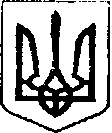 ХАРКІВСЬКА ОБЛАСНА РАДАДЕПАРТАМЕНТ НАУКИ І ОСВІТИХАРКІВСЬКОЇ ОБЛАСНОЇ ДЕРЖАВНОЇ АДМІНІСТРАЦІЇКОМУНАЛЬНИЙ ВИЩИЙ НАВЧАЛЬНИЙ ЗАКЛАД «ХАРКІВСЬКА АКАДЕМІЯ НЕПЕРЕРВНОЇ ОСВІТИ». Харків, вул. Пушкінська, 24Тел./факс (057) 731-21-31    E-mail: kvnz.hano@gmail.com    web-сайт: edu-post-diploma.kharkov.uaВід 18.09.2015 № 795На №	 ______ від _____E-mail: osvita@city.kharkov.uaДиректору Департаменту освіти Харківської міської ради Деменко О. І.Про проведення щорічного Всеукраїнського місячника шкільних бібліотек Шановна Ольго Іванівно!КВНЗ «Харківська академія неперервної освіти» повідомляє, що згідно з листом Державної наукової установи «Інститут модернізації змісту освіти» 
від 07.09.2015 № 2.1/10-38 «Щодо наказу Міністерства освіти і науки України від 12.08.2014 № 931» в Україні з 01 по 31 жовтня 2015 року буде проведено другий Всеукраїнський місячник шкільних бібліотек.Інститутом модернізації змісту освіти спільно з Державною науково-педагогічною бібліотекою України імені В.О.Сухомлинського розроблено рекомендації щодо проведення у 2015 році Всеукраїнського місячника шкільних бібліотек під гаслом «Виховуємо громадянина – патріота України», (додаток).Творчий звіт про проведені в межах місячника заходи, а також фоторепортажі, статті, сценарії, вірші, презентації відповідно до заявленої тематики пропонуємо надіслати до 6 листопада 2015 року на електронну пошту kvnz.hano@gmail.comДодаток: на 3 арк. у 1 прим.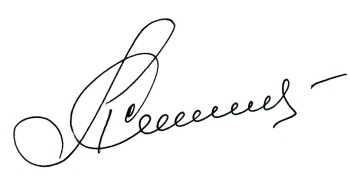 З повагою,Ректор 									Л.Д. ПокроєваВольянська, Ворфлік, Жеребкіна, 731-27-76Додаток до листа КВНЗ «Харківська академія неперервної освіти від 18.09.2015 № 795Міністерство освіти і науки УкраїниДержавна наукова установа «Інститут модернізації змісту освіти»Державна науково-педагогічна бібліотека України імені В.О.СухомлинськогоРекомендаціїщодо проведення  Всеукраїнського місячника шкільних бібліотек Загальні положенняЗ 2008 р. за ініціативою Міжнародної асоціації шкільних бібліотек (IASL) започатковано щорічне проведення у жовтні місяці Міжнародного місячника шкільних бібліотек. Міністерство освіти і науки України у 2014 році підтримало міжнародну ініціативу і прийняло рішення щорічно з 01 по 31 жовтня в рамках Міжнародного місячника шкільних бібліотек проводити Всеукраїнський місячних шкільних бібліотек ( Наказ МОН України від 12.08.2014р № 931). У 2015 році другий Всеукраїнський місячник шкільних бібліотек проходитиме під гаслом «Виховуємо громадянина – патріота України». На тепер, як ніколи, потрібні нові підходи і нові шляхи до виховання патріотизму як почуття і як базової якості особистості. Найважливішим пріоритетом національно-патріотичного виховання є формування ціннісного і шанобливого ставлення особистості до українського народу та  його культури, утвердження гуманістичної моральності як базової основи громадянського суспільства.Важливо, щоб кожна шкільна бібліотека стала осередком становлення громадянина-патріота України. Виконуючи виховну функцію, шкільна бібліотека застосовує різноманітні форми та методи патріотичного виховання, які сприяють формуванню патріотичних почуттів та громадянської самосвідомості учнів шляхом залучення їх до читання, виховання любові до книги, рідної мови, культури держави. Цьогорічний Всеукраїнський місячник шкільних бібліотек має сприяти втіленню основних положень «Концепції національно-патріотичного виховання дітей та молоді», затвердженої наказом Міністерства освіти і науки України від 16 червня 2015року № 641, приверненню уваги до проблеми патріотичного виховання у нашій державі, розкриттю виховної функції шкільної бібліотеки, об’єднанню зусиль педагогічного колективу і бібліотеки щодо розвитку патріотизму зростаючої особистості. Для участі у місячнику запрошуються: представники обласних, районних державних адміністрацій, органів управління освітою, директори навчальних закладів, методисти з бібліотечних фондів, шкільні бібліотекарі, громадські організації.Загальний науково-методичний супровід організації та проведення Всеукраїнського місячника шкільних бібліотек здійснюватиме Інститут модернізації змісту освіти Міністерства освіти і науки України та головний координаційний науково-методичний центр мережі освітянських бібліотек МОН України та НАПН України –  Державна науково-педагогічна бібліотека України імені В. О. Сухомлинського.Результати місячника будуть висвітлені у листопаді 2015 року на Всеукраїнському вебінарі, який відбудеться за підтримки «Microsoft  Україна».З метою поширення інформації про Всеукраїнський місячник шкільних бібліотек буде підготовлено спеціальний випуск науково-методичного часопису «Шкільна бібліотека плюс». II. Рекомендовані заходи в рамках Всеукраїнського місячника шкільних бібліотекЗ метою посилення ролі шкільної бібліотеки у патріотичному вихованні підростаючого покоління та сприяння її інноваційному розвитку, пропонується  шкільним бібліотекам:- взяти участь у благодійній програмі підтримки дітей, які втратили батьків під час війни на Сході України, «Сонячні листи» (http://ula.org.ua/ua/355-ogoloshennya/3031-sotsialnyi-proekt-soniachni-lysty);- участь шкільних бібліотекарів у Всеукраїнському вебінарі «Виховання патріотизму особистості засобами шкільної бібліотеки»;- висвітлити заходи, проведені у рамках Всеукраїнського місячника шкільних бібліотек у місцевих засобах масової інформації;- відзначити кращих шкільних бібліотекарів грамотами, подяками.	У загальноосвітніх навчальних закладах шкільними бібліотекарями можуть бути організовані наступні заходи:зустрічі з учасниками бойових дій на Сході України, членами сімей Героїв Небесної Сотні, бійцями АТО та їхніх сімей;зустрічі з діячами культури, мистецтва, науки, спорту, які виявляють активну громадянську і патріотичну позицію;організація постійно діючих виставок (у тому числі віртуальних), що популяризують українську історію, боротьбу українського народу за незалежність, мову та культуру, досвід роботи з національно-патріотичного виховання різних соціальних інституцій;конкурс буктрейлерів (короткометражних відеороликів) на художню літературу національно-патріотичного спрямування;підготовка бібліографічних рекомендаційних списків для батьків з питань патріотичного виховання дітей та молоді у сім’ї; проведення благодійної акції «Бібліотечка для захисників Вітчизни»; розміщення на сайті навчального закладу інформації про Всеукраїнський місячник шкільних бібліотек «Виховуємо громадянина – патріота України»;подання для друку у науково-методичноий часопис «Шкільна бібліотека плюс» матеріалів про  досвід роботи шкільної бібліотеки з патріотичного виховання. Активна участь шкільних бібліотекарів всіх областей України у Всеукраїнському місячнику «Виховуємо громадянина – патріота України» сприятиме консолідації зусиль шкільних бібліотек України у справі патріотичного виховання підростаючого покоління.Відповідно до листа Державної наукової установи «Інститут модернізації змісту освіти» від 07.09.2015 № 2.1/10-38 «Щодо наказу Міністерства освіти і науки України від 12.08.2014 № 931»29.09.2015 № 2384/02-20/15на №___________________Начальникам управлінь освіти адміністрацій районів Харківської міської радиКерівникам навчальних закладівміської мережіПро проведення щорічногоВсеукраїнського місячникашкільних бібліотекШановні керівники!Департамент освіти Харківської міської ради надсилає для подальшої роботи лист комунального вищого навчального закладу «Харківська академія неперервної освіти» від 18.09.2015 № 795 «Про проведення щорічного Всеукраїнського місячника шкільних бібліотек» (копія листа додається).Узагальнений творчий звіт про проведені в межах місячника заходи просимо надіслати 05 листопада 2015 року до КВНЗ «Харківська академія неперервної освіти» (kvnz.hano@gmail.com) та до Науково-методичного педагогічного центру (nmpc@kharkivosvita.net.ua).Додаток на 3 аркушах.З повагою,Директор Департаменту освіти 				О.І. ДеменкоБут-Гусаїм Н.В., 7252511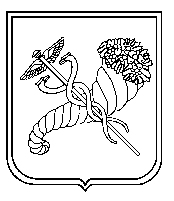 